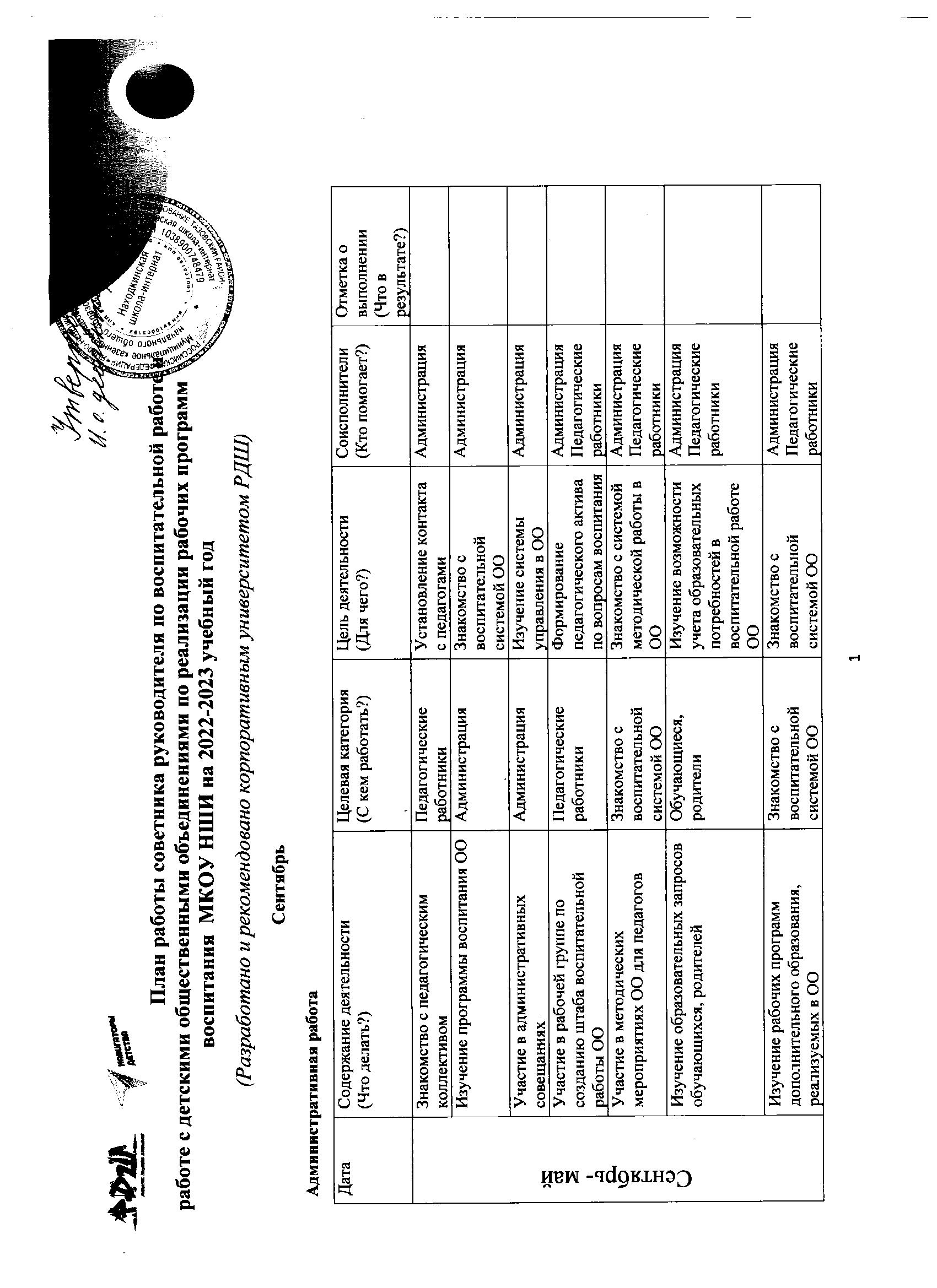 План работы советника руководителя по воспитательной работе и работе с детскими общественными объединениями по реализации рабочих программ воспитания  МКОУ НШИ на 2022-2023 учебный год(Разработано и рекомендовано корпоративным университетом РДШ)Сентябрь Административная работаИнформационно-просветительская  работаПедагогическая  работаПодготовка отчетной, аналитической документации, повышение квалификацииОктябрь Педагогическая  работаНоябрьПедагогическая работаДекабрь Педагогическая работа							     ЯнварьПедагогическая  работа          ФевральПедагогическая  работа							   МартПедагогическая работаАпрельПедагогическая работаМайАдминистративная работаПедагогическая работаСоставила:    Советник по воспитанию и взаимодействию с детскими общественными объединениями Я.В. ЯднеДатаСодержание деятельности(Что делать?)Целевая категория(С кем работать?)Цель деятельности(Для чего?)Соисполнители(Кто помогает?)Отметка о выполнении(Что в результате?)                    Сентябрь- май         Знакомство с педагогическим коллективомПедагогические работникиУстановление контакта с педагогамиАдминистрация                     Сентябрь- май         Изучение программы воспитания ООАдминистрацияЗнакомство с воспитательной системой ООАдминистрация                    Сентябрь- май         Участие в административных совещанияхАдминистрацияИзучение системы управления в ООАдминистрация                    Сентябрь- май         Участие в рабочей группе по созданию штаба воспитательной работы ООПедагогические работникиФормирование педагогического актива по вопросам воспитанияАдминистрацияПедагогические работники                    Сентябрь- май         Участие в методических мероприятиях ОО для педагоговЗнакомство с воспитательной системой ООЗнакомство с системой методической работы в ООАдминистрацияПедагогические работники                    Сентябрь- май         Изучение образовательных запросов обучающихся, родителейОбучающиеся, родителиИзучение возможности учета образовательных потребностей в воспитательной работе ООАдминистрацияПедагогические работники                    Сентябрь- май         Изучение рабочих программ дополнительного образования, реализуемых в ООЗнакомство с воспитательной системой ООЗнакомство с воспитательной системой ООАдминистрацияПедагогические работникиДатаСодержание деятельности(Что делать?)Целевая категория(С кем работать?)Цель деятельности(Для чего?)Соисполнители(Кто помогает?)Отметка о выполненииСентябрь-майЗнакомство с классными руководителями, участие в мероприятиях, проводимых для классных руководителей ООПедагогические работникиУстановление контакта с классными руководителямиАдминистрацияСентябрь-майВстречи с педагогамиПедагогические работники Установление контакта, доверительных отношений, изучение образовательных потребностей Администрация Сентябрь-майЗнакомство с детским активом ОООбучающиеся Установление контакта, доверительных отношенийАдминистрация, классные руководителиСентябрь-майЗнакомство с родителями обучающихся через родительские собрания, классные комитетыРодители обучающихсяИзучение особенностей взаимодействия ОО с родителями обучающихся Классные руководителиДатаСодержание деятельности(Что делать?)Содержание деятельности(Что делать?)Целевая категория(С кем работать?)Цель деятельности(Для чего?)Соисполнители(Кто помогает?)Соисполнители(Кто помогает?)Соисполнители(Кто помогает?)Отметка о выполнении(Что в результате?)Участие в воспитательных мероприятиях, проводимых ООУчастие в воспитательных мероприятиях, проводимых ОООбучающиесяИзучение воспитательных ресурсов ООАдминистрацияКлассные руководителиАдминистрацияКлассные руководителиАдминистрацияКлассные руководители01.09Проведение Дня знанийПроведение Дня знанийУчастники образовательных отношенийАдминистрация, классные руководители, педагог-организатор, детский актив, Администрация, классные руководители, педагог-организатор, детский актив, Администрация, классные руководители, педагог-организатор, детский актив, 03.09День солидарности в борьбе с терроризмомДень солидарности в борьбе с терроризмомУчастники образовательных отношенийСохранение памяти о погибших в ходе контртеррористических операций Профилактика деструктивных проявлений в молодежной средеАдминистрация, классные руководители, педагог-организатор, детский актив,Администрация, классные руководители, педагог-организатор, детский актив,Администрация, классные руководители, педагог-организатор, детский актив,07.09День окончания Второй мировой войныДень окончания Второй мировой войныУчастники образовательных отношенийРасширение информационного поля  участников, связанного с событиями Второй мировой войны и роли в ней СССРАдминистрация, классные руководители, педагог-организатор, детский активАдминистрация, классные руководители, педагог-организатор, детский активАдминистрация, классные руководители, педагог-организатор, детский актив07.09210 лет со дня Бородинского сражения210 лет со дня Бородинского сражения210 лет со дняБородинского сраженияСохранениеисторической памяти о событиях Отечественной войны 1812 годаАдминистрация,классные руководители, педагог-организатор, детский активАдминистрация,классные руководители, педагог-организатор, детский активАдминистрация,классные руководители, педагог-организатор, детский актив08. 09Международный день распространения грамотностиМеждународный день распространения грамотностиУчастники образовательных отношенийПривлечение внимания к вопросам грамотности и доступности образованияАдминистрация, классные руководители, педагог-организатор, детский активАдминистрация, классные руководители, педагог-организатор, детский активАдминистрация, классные руководители, педагог-организатор, детский активДатаСодержание деятельности(Что делать?)Целевая категория(С кем работать?)Цель деятельности(Для чего?)Соисполнители(Кто помогает?)Отметка о выполненииКаждый  четверг в течении  годаУчастие в рабочих совещаниях, мероприятиях, проводимых муниципальными координаторамиСоветник руководителя по воспитанию и работе с детскими общественными объединениямиАдаптация к профессиональной деятельностиМуниципальный координаторДатаСодержание деятельности(Что делать?)Целевая категория(С кем работать?)Цель деятельности(Для чего?)Соисполнители(Кто помогает?)Отметка о выполнении(Что в результате?)октябрьЗнакомство с детьми группы рискаОбучающиесяУстановление контакта, изучение системы воспитательной работыКлассные руководители, социальный педагогоктябрьЗнакомство с детьми, находящимися в трудной жизненной ситуацииОбучающиесяУстановление контакта, изучение социальных условийКлассные руководителиоктябрьПланирование и организация работы детского актива ОООбучающиеся Включение в воспитательную систему ООКлассные руководители,Социальный педагогоктябрьУчастие в воспитательных мероприятиях, проводимых ОООбучающиесяВключение в воспитательную систему ООКлассные руководителиоктябрьСовместная подготовка к участию обучающихся в конкурсахОбучающиесяВключение обучающихся, педагогов в совместную деятельностьАдминистрацияКлассные руководителиоктябрьПодготовка и проведение классных мероприятийОбучающиесяУстановление контакта с обучающимися, педагогамиАдминистрацияКлассные руководители01.10Администрация, классные руководители, педагог-организатор, детский активУчастники образовательных отношенийПоддержка пожилых людейАдминистрация, классные руководители, педагог-организатор, детский актив05.10День учителяУчастники образовательных отношенийФормирование ценностного отношения к труду педагога, профориентацияАдминистрация, классные руководители, педагог-организатор, детский актив, родительский актив14.10День отца в РоссииУчастники образовательных отношенийФормирование семейных традиций, актуализация ценности семьиАдминистрация, классные руководители, педагог-организатор, детский актив, родительский актив25.10Международный день школьных библиотекУчастники образовательных отношенийМеждународный день школьных библиотекУчастники образовательных отношенийФормирование представления о библиотеке как центре личностного развитияФормирование представления о библиотеке как центре личностного развитияДатаСодержание деятельности(Что делать?)Целевая категория(С кем работать?)Цель деятельности(Для чего?)Соисполнители(Кто помогает?)Отметка о выполненииноябрьЗнакомство с детьми группы рискаОбучающиесяУстановление контакта, изучение работы с этой категорией детейКлассные руководители,Социальный педагогноябрьПроведение воспитательных мероприятий в соответствии с календарным планом воспитательной работы на годОбучающиесяСовместная деятельность с педагогами по организации воспитательной работыКлассные руководителиноябрьПроведение воспитательных мероприятий по инициативе обучающихся в классахОбучающиесяПоддержка социальной инициативы и активности обучающихсяКлассные руководителиноябрьДень народного единстваУчастники образовательных отношенийФормирование гражданской идентичностиАдминистрация, классные руководители, педагог-организатор, детский актив, родительский актив03.11День народного единстваУчастники образовательных отношенийФормирование гражданской идентичностиАдминистрация, классные руководители, педагог-организатор, детский актив, родительский актив08.11День памяти погибших при исполнении служебных           обязанностей сотрудников органов внутренних дел РоссииУчастники образовательных отношенийСохранение памяти о погибших при исполнении служебных           обязанностей сотрудников органов внутренних дел РоссииАдминистрация, классные руководители, педагог-организатор, детский актив, родительский актив25.11День матери в РоссииУчастники образовательных отношенийФормирование семейных традиций, актуализация ценности семьиАдминистрация, классные руководители, педагог-организатор, детский актив30.11День Государственного герба Российской ФедерацииУчастники образовательных отношенийФормирование гражданской идентичностиАдминистрация, классные руководители, педагог-организатор, детский актив, родительский активДатаСодержание деятельности(Что делать?)Целевая категория(С кем работать?)Цель деятельности(Для чего?)Соисполнители(Кто помогает?)Отметка о выполненииРабота с активом обучающихся ОбучающиесяПланирование деятельности по подготовке мероприятий, корректировка планаКлассные руководителиПроведение мероприятий по инициативе обучающихсяОбучающиесяПоддержка социальной инициативы обучающихся, организация совместной деятельностиКлассные руководителиПроведение воспитательных мероприятий в соответствии с календарным планом воспитательной работы на годОбучающиесяВключение обучающихся в социально-активную полезную деятельностьКлассные руководителиУчастие в работе школьного лагеря (тематических смен, трудовых десантов обучающихся и т.п.)ОбучающиесяФормирование воспитательной среды, включение обучающихся в социально-активную полезную деятельностьАдминистрацияпедагогиПодготовка и проведение мероприятий по инициативе обучающихся в параллелиОбучающиесяФормирование воспитательной среды, включение обучающихся в социально-активную полезную деятельностьАдминистрацияпедагоги03.12День неизвестного солдатаУчастники образовательных отношенийСохранение исторической памяти о погибших в ходе Великой Отечественной войныАдминистрация, классные руководители, педагог-организатор, детский актив, родительский активМеждународный день инвалидовУчастники образовательных отношенийПривлечение внимания к проблемам и потребностям людей с ОВЗАдминистрация, классные руководители, педагог-организатор, детский актив, родительский актив09.12. День Героев ОтечестваУчастники образовательных отношенийФормирование гражданской идентичностиАдминистрация, классные руководители, педагог-организатор, детский актив, родительский актив10.12Мероприятие, посвященное Дню рождения Ямало-Ненецкого автономного округаУчастники образовательных отношенийПрофилактика воспитания, обучение детейЗаместитель по УВР, педагог-организатор, социальный педагог, классные руководители12 .12День Конституции Российской ФедерацииУчастники образовательных отношенийФормирование гражданской идентичностиАдминистрация, классные руководители, педагог-организатор, детский актив, родительский активДатаСодержание деятельности(Что делать?)Содержание деятельности(Что делать?)Целевая категория(С кем работать?)Цель деятельности(Для чего?)Соисполнители(Кто помогает?)Соисполнители(Кто помогает?)Соисполнители(Кто помогает?)Отметка о выполнении(Что в Датарезультате?)Участие в воспитательных мероприятиях, проводимых ОО,Совместная подготовка к участию обучающихся в конкурсахУчастие в воспитательных мероприятиях, проводимых ОО,Совместная подготовка к участию обучающихся в конкурсахОбучающиесяСовместная деятельность активов классов и советника, поддержка детских инициативКлассные руководителипедагог-организатор, детский актив,Классные руководителипедагог-организатор, детский актив,Классные руководителипедагог-организатор, детский актив,27.01День полного освобождения Ленинграда от фашисткой блокадыДень полного освобождения Ленинграда от фашисткой блокадыУчастники образовательных отношенийСохранение исторической памяти о погибших в ходе Великой Отечественной войныАдминистрация, классные руководители, педагог-организатор, детский актив,Администрация, классные руководители, педагог-организатор, детский актив,Администрация, классные руководители, педагог-организатор, детский актив,ДатаСодержание деятельности(Что делать?)Целевая категория(С кем работать?)Цель деятельности(Для чего?)Соисполнители(Кто помогает?)Отметка о выполнениифевральПланирование и организация работы детского актива ОООбучающиеся Совместная деятельность активов классов и советника, поддержка детских инициативКлассные руководителифевральУчастие в воспитательных мероприятиях, проводимых ОООбучающиесяВключение в воспитательную систему ООКлассные руководителифевральСовместная подготовка к участию обучающихся в конкурсахОбучающиесяВключение обучающихся, педагогов в совместную деятельностьАдминистрацияКлассные руководителифевральУчастие и проведение классных мероприятийОбучающиесяУстановление контакта с обучающимися, педагогамиАдминистрацияКлассные руководители02.0280 лет со дня победы Вооруженных сил СССР над армией гитлеровской Германии в 1943 году в Сталинградской битвеУчастники образовательных отношенийСовместная деятельность активов классов и советника, поддержка детских инициатив15.02День памяти о россиянах, исполнявших служебный долг за пределами ОтечестваУчастники образовательных отношенийСовместная деятельность активов классов и советника, поддержка детских инициатив21.02Международный день родного языкаУчастники образовательных отношенийСовместная деятельность активов классов и советника, поддержка детских инициатив22.02День защитника отечестваУчастники образовательных отношенийСовместная деятельность активов классов и советника, поддержка детских инициативДатаСодержание деятельности(Что делать?)Целевая категория(С кем работать?)Цель деятельности(Для чего?)Соисполнители(Кто помогает?)Отметка о выполнении07.03.Праздничное мероприятие, посвященное Международному Женскому днюУчастники образовательных отношенийСовместная деятельность с педагогами по организации воспитательной работыклассные руководители, педагог-организатор, детский актив, 18.03День воссоединения Крыма с РоссиейУчастники образовательных отношенийПрофилактика воспитания, обучение детейклассные руководители, педагог-организатор, детский актив, 27.03Всемирный день театраУчастники образовательных отношенийСовместная деятельность с педагогами по организации воспитательной работыклассные руководители, педагог-организатор, детский актив, ДатаСодержание деятельности(Что делать?)Целевая категория(С кем работать?)Цель деятельности(Для чего?)Соисполнители(Кто помогает?)Отметка о выполнении02.04Праздник День оленеводаУчастники образовательных отношенийСовместная деятельность с педагогами по организации воспитательной работыАдминистрация, классные руководители, педагог-организатор, детский актив, родительский актив12.04День космонавтикиУчастники образовательных отношенийСовместная деятельность с педагогами по организации воспитательной работыклассные руководители, педагог-организатор, детский актив, родительский актив19.04 День памяти о геноциде советского народа нацистами и их пособниками в годы Великой Отечественной войныУчастники образовательных отношенийФормирование гражданской идентичностиКлассные руководители, педагог-организатор, детский актив, Соц. педагог22.04Всемирный день ЗемлиУчастники образовательных отношенийПрофилактика воспитания, обучение детейЗаместитель по УВР, педагог-организатор, социальный педагог, классные руководители27.04День российского парламентаризмаУчастники образовательных отношенийФормирование гражданской идентичностиАдминистрация, классные руководители, педагог-организатор, детский актив, родительский активДатаСодержание деятельности(Что делать?)Целевая категория(С кем работать?)Цель деятельности(Для чего?)Соисполнители(Кто помогает?)Отметка о выполненииМай Участие в разработке Рабочей программы по воспитанию на 2023-2024 уч. годПедагогические работникиРазработка рабочей программы по воспитанию, выработка совместных решенийАдминистрацияПедагогические работникиМай Участие в подготовке отчетов по воспитаниюПедагогические работникиОпределение перспектив воспитательной работы на 2022-2023 уч. годАдминистрацияПедагогические работники, Май Участие классными руководителями работы с родителями обучающихся на 2022-2023 уч. годПедагогические работникиВыработка планов совместных действийАдминистрацияПедагогические работникиДатаСодержание деятельности(Что делать?)Целевая категория(С кем работать?)Цель деятельности(Для чего?)Соисполнители(Кто помогает?)Отметка о выполнении01.05Праздник Весны иТрудаУчастники образовательных отношенийСовместная деятельность с педагогами по организации воспитательной работыАдминистрация, классные руководители, педагог-организатор, детский актив, родительский актив9.05День ПобедыУчастники образовательных отношенийСовместная деятельность с педагогами по организации воспитательной работыклассные  руководители, педагог-организатор, детский актив, 15.05Международный День СемьиУчастники образовательных отношенийСовместная деятельность с педагогами по организации воспитательной работыКлассные  руководители, педагог-организатор, детский актив, Социальный педагог19.05День детских общественных организаций РоссииУчастники образовательных отношенийФормирование гражданской идентичностиКлассные  руководители, педагог-организатор, детский актив, Социальный педагог20.05День славянской письменности и культурыУчастники образовательных отношенийСовместная деятельность с педагогами по организации воспитательной работыКлассные руководители, 22.05-23 05Выпускной балУчастники образовательных отношенийСовместная деятельность с педагогами по организации воспитательной работыКлассные руководители, педагог-организатор, детский актив, родительский актив                               Май Совместная подготовка к участию обучающихся в конкурсахОбучающиесяСовместная деятельность обучающихся и педагогов  Администрация Классные руководители                               Май Проведение мероприятий для обучающихся классов по параллелям по реализации проекта РДШОбучающиесяПоддержка социальной инициативы и активности обучающихся, включение в воспитательную систему мероприятий РДШ обучающихся в социально-активную деятельностьКлассные руководители                               Май Участие в работе летнего пришкольного лагеряФормирование воспитательной средыАдминистрация педагоги  